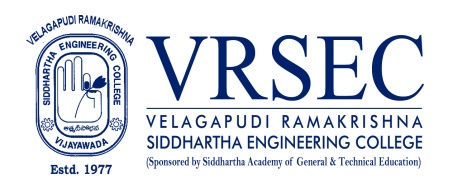 Dr.G.SrideviEducationPh. D (Physics)2003, Andhra University, VisakhapatnamM. Phil (Physics with Electronics specialization )1995, Andhra University, Visakhapatnam PGDSM ( Systems Management)1993, NIIT, VisakhapatnamM.Sc. (Physics with Electronics specialization)1992, Andhra University, VisakhapatnamB.Sc. (Physics specialization)1989, Maris Stella College, Nagarjuna University,Vijayawada             ExperienceResearch Interests Broad Area of Research : Solid State Physics, UltasonicsHonors and AwardsUniversity 3rd rank in M.Sc. - Andhra University  University 1st in M.Phil.  - Andhra UniversityCourses TaughtEngineering Physics-EMF TheoryApplied PhysicsPhysics For EngineersMaterials  ScienceOptics & Thermodynamics,Modern PhysicsResearch ProfilePublications : Total : 14  (International : 12        National: 02)The recent publications and research contributions can be viewed from the following URLsRecognized Research SupervisorFunded Research ProjectsConsultancy / Industry ProjectsPatentsInvited TalksProfessional Service / Reviewer ---.Professional Development Activities - ParticipationsProfessional Bodies Membership Details(Dr.G.Sridevi)***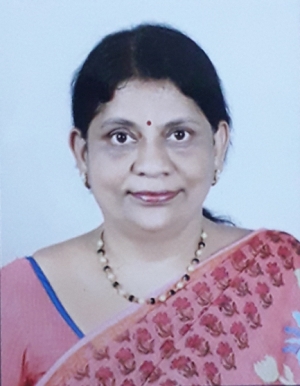 DesignationE-Mail IDContact at: Associate Professor and HOD: dr1sridevi@gmail.com,hodphysics@vrsiddhartha.ac.in: 90006,Department of Physics, Velagapudi Ramakrishna Siddhartha Engineering          College,Kanuru, Vijayawada, Andhra Pradesh 520007.PeriodDesignationInstitution / Organization2012-2022Associate ProfessorVelagapudi Ramakrishna Siddhartha Engineering College2009-2012Sr. Assistant ProfessorVelagapudi Ramakrishna Siddhartha Engineering College2001-2009Assistant ProfessorVelagapudi Ramakrishna Siddhartha Engineering College1994-1996LecturerPydah Degree College, VisakhapatnamGoogle Scholar https://scholar.google.com/citations?user=MHlWmVcAAAAJ&hl=enScopushttps://www.scopus.com/freelookup/form/author.uri?zone=TopNavBar&origin=resultslistORCIDhttps://orcid.org/orcid-search/search?searchQuery=G.SRIDEVIPublonshttps://publons.com/researcher/3699367/sridevi-gutta/Research Gatehttps://www.researchgate.net/profile/Gsridevi_GsLinkedInhttps://www.linkedin.com/in/gutta-sridevi-90443074/S.No.DepartmentUniversity01.PhysicsJawaharlal Nehru Technological University, KakinadaCompleted00On-going00Applied 00Completed00On-going00Applied00GrantedNILPublished00Applied 00No. of Invited Talks01Faculty Development and Training Programmes(at least 5 Days)04International / National Level Seminars04 / 14International / National Level Conferences04 / 05Workshops20Instructor Led / Self-Paced Courses01Webinars16LM72513Indian Society for Technical Education (ISTE)Life MemberThe Indian Thermodynamic Society